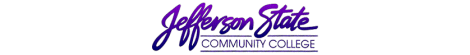 Goal Progress ReportProgram:Campus Police  Report period:2020-2021GoalsRequest & Justification/ResourcesGoal ProgressStrategies Implemented & Follow-upTo enhance the ability of the department to effectively respond to calls for service and patrol the college campus.Purchase a new patrol vehicle for use at the Shelby Campus to replace a vehicle that is beyond its normal life expectancy.CompleteVehicle purchased and deployed to Shelby Campus.Increase the ability of the officers at the Jefferson Campus to view cameras at each location simultaneously.Purchase of laptop computers for officers to access the camera system to monitor the cameras at all campus locations.CompleteCameras could be utilized during the COVID-19 shutdowns and during times of minimal staffing by Faculty and Staff and the use of virtual classrooms.  To maintain and enhance the surveillance system to promote the safety and security of the campus community.Purchase new DVRs for the currently installed cameras.CompleteDVRs can be used to store video footage from the cameras which can be used to identify criminal activity, academic dishonesty situations, harassment complaints and to identify persons of interest in many other situations on and around the campuses.  To increase the ability of the faculty and staff to assist with evacuating disabled persons during power outages or fires.Purchase 1 Stair chair each for each multi-story building on all Campuses.PendingQuotes are being obtained and state bids are being updated so that prices can be obtained, and orders placed.  To enhance the ability of the Police Department to document calls for servicePurchase a two-channel audio recorder for incoming telephone calls and two-way radio communications.PendingIT is working to make new software already purchased by the college work with our system.To enhance the abilities of the intelligence units to be able to investigate threats to persons in the college community and the college community itself.Purchase software and enter agreements with PIpl for the use of software programs to complete investigations.CompleteThe Intelligence Unit will be able to complete investigations promptly and achieve a more thorough investigation with the aid of the software purchased.To enhance the abilities of the officers to communicate with one another and between campus communications.Replace batteries for the officer’s handheld radios.CompleteCompletely upgraded the entire radio system with new car and handheld radios, which included new batteries.To enhance the security of Students, Faculty, and Staff on campus.Evaluate the number of Nightlock devices throughout all four campuses and order more to deploy where needed.Obtain a dialer for the new Shelby Campus Welding facility for a security system to interface with campus security in case of emergency.PendingCompletedDoors were evaluated and numbers were obtained to purchase additional Nightlock devices.Dialer obtained and installed at the Shelby Campus Welding building.To ensure that COVID-19 protocols are met for commencement ceremonies Obtain quotes for and purchase touchless thermometers for use at the entrance to commencement exercises.CompletedTouchless thermometers were obtained and deployed for the Commencement of 2021Submission date:Submission date:Submitted by:   Submitted by:   